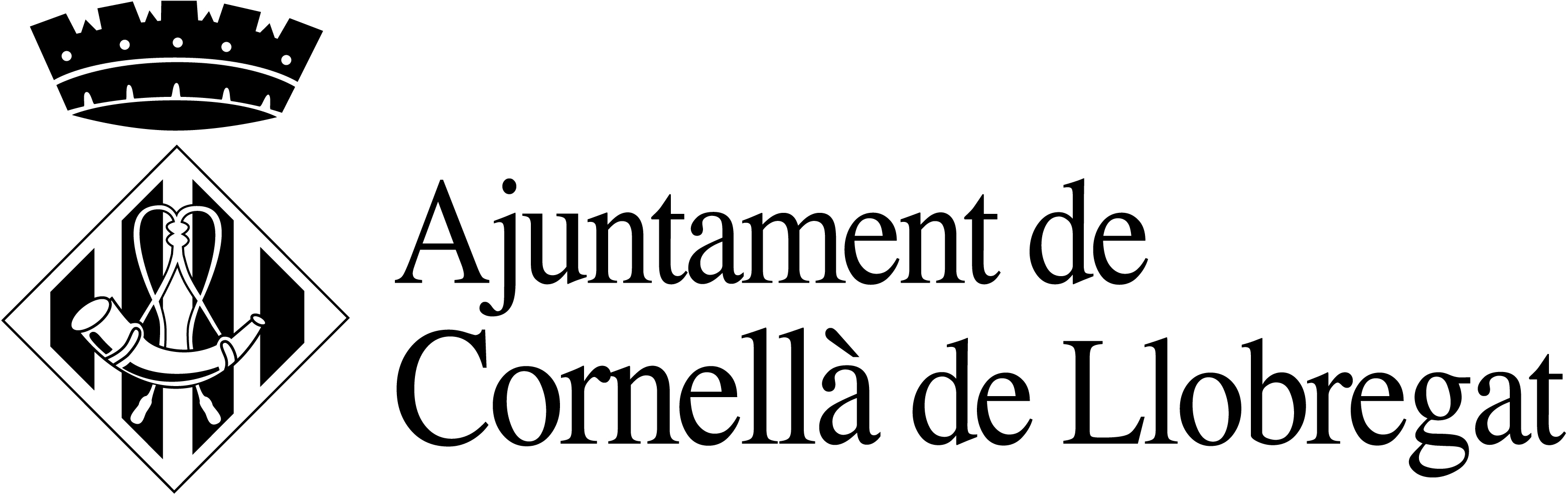 Plaça de l’Església, 1. 08940 Cornellà de LlobregatTelèfon 93 377 02 12. Fax 93 377 89 00	INSTÀNCIA SOL·LICITUD:  HORTS MUNICIPALS SOCIALS SANT ILDEFONS.  (persones en risc d’exclusió social entre 18 i 65 anys)RESUM CONDICIONS PER A PRESENTARSE ALS HORTS DE SANT ILDEFONS (persones en risc d’exclusió social entre 18 i 65 anys)SER VEÏ  DE CORNELLA AMB 3 ANYS DE RESIDENCIA CONTINUADATENIR ENTRE 18 I 65 ANYSESTAR A L’ATURNO TENIR INGRESOS SUPERIORS A 11.951,60 € ANYALSNO TENIR CAP MEMBRE DE LA UNITAT FAMILIAR HORT A CORNELLANO TENIR CAP HORT EN LA PROVINCIA DE BARCELONANO TENIR CAP DEUTA AMB L’AJUNTAMENTNO HAVER ESTAT PRIVAT DE L’ÚS D’UN HORT MUNICIPAL A CORNELLA DE LLOBREGATDOCUMENTACIÓ A PRESENTARFOTOCOPIA DNICERTIFICAT D’INGRESSOS DE L’OFICINA DE TREBALL DE LA GENERALITATDOCUMENT QUE ACREDITI LA SITUACIÓ D’ATURLa presentació de sol·licituds es farà a l’Oficina d’Atenció al Ciutadà (OAC) de l’Ajuntament de Cornellà de Llobregat entre  els dies 11 de novembre 2021 fins 10 de desembre 2021INFORMACIÓ I CONTACTEDPT. DE PATRIMONIPÇA de l’Esglesia 7Cornellà de LlobregatTfno. 93 3770212 extensió 1394INSTRUCCIONS/INSTRUCCIONES- Es pot emplenar a màquina o a mà, però amb lletra clara / Se puede rellenar a máquina o a mano, pero con letra clara.- Es presentarà al registre general de l’Ajuntament/ Se presentará en el Registro General del Ayuntamiento.Nom i Cognoms /Nombre y apellidos:En representació de (si escau ) / En representación de (en su caso):Adreça / Dirección:                                                       Telèfon / Teléfono:Població / Población:                                       DNI/Targeta de Residència:Correu electrònic/Correo electrónico:Sol·licitud que formula / Solicitud que formula:SOL·LICITA PARTICIPAR EN EL SORTEIG DE PARCEL·LES D’HORTS MUNICIPALS SOCIALS DE SANT ILDEFONS.Exposició de fets i motius / Exposición de hechos y motivos:Vist el plec de clàusules que regularan l’atorgament de llicències per a l’ocupació i us temporal de parcel·les del horts Municipals social de Sant Ildefons:a) Declara estar empadronat/da a Cornellà de Llobregat, amb un mínim de 3 anys de residència continuada al municipi en el moment de la sol·licitud.b)Declara no disposar de cap altre hort o terreny de conreu públic o privat a la província de Barcelona. c)Declara no tenir cap altre membre de la unitat familiar que sigui adjudicatari/ària o sol·licitant d’un altre hort municipal a Cornellà de Llobregat en aquesta convocatòria. d)Declara  no tenir deutes amb l’Ajuntament de Cornellà de Llobregat. e) Es Compromet  a acceptar la normativa (inclosa en el document de sol·licitud).f) Esta aturat i no obté uns ingressos superiors a 150% de l’índex IRSC, que acredita mitjançant la present declaració/aportant documentació Documents que adjunta:1) DNI o targeta de residència.2) Acreditació d’ingressos: certificat d’ingressos de l’OTG (Oficina de Treball de la Generalitat).3) Document que acrediti la situació d’atur del sol·licitant.Declaració i autorització.En aquest mateix acte administratiu AUTORITZO quan així resultés necessari, a l’Ajuntament de Cornellà a sol·licitar el certificat de nivell de rendes a l’Agència Estatal de l’Administració Tributària, a l’Institut Nacional de la Seguretat Social i a l’Oficina de Treball de la Generalitat de Catalunya, dades relatives a la percepció de rendes si s’escau, així com a l’ajuntament de Cornellà les dades referents al padró Municipal d’Habitants i de recaptació d’impostos i taxes o qualsevol altre que s’estimi necessari per a la tramitació d’aquesta sol·licitud.D'acord amb la Llei 15/99, de 13 de desembre, de protecció de dades de caràcter personal, s'informa a la persona interessada que les dades facilitades seran incloses en el corresponent fitxer automatitzat de l'Ajuntament pel seu tractament informàtic. Així mateix s'informa de la possibilitat d'exercir els drets d'accés, rectificació, cancel·lació i oposició en els termes inclosos a la legislació vigent, mitjançant escrit presentat en el registre General de l'Ajuntament. Autoritzo a l'Ajuntament, en l'àmbit de les seves competències, a fer us de les dades personals facilitades per la tramesa d'informació general o específica que pugui ser del meu interès.Cornellà de Llobregat, ......... de ....................... de ....... . Signatura del/la sol·licitant / Firma del/la solicitante: